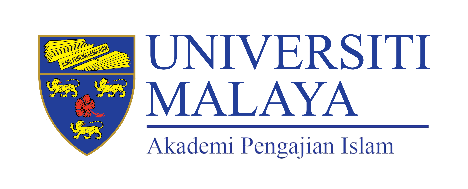 BORANG PERMOHONAN GERAN KHAS PENYELIDIKAN (GKP)AKADEMI PENGAJIAN ISLAM(Special Research Grant APIUM Application Form)A.  MAKLUMAT PEMOHON / PARTICULARS OF APPLICANT1. Nama (seperti dalam kad pengenalan)    Name (as in identity card)2. No Kad Pengenalan Pemohon / No Pasport						      Applicant’s identity card number/ Passport number	3. Jantina /Sex :                      Lelaki / Male            Perempuan / Female4. Warganegara/ Nationality :  5. No. Telefon / Telephone : Pejabat / Office _                  H/P _    Faks / Fax Number : 6. Email :  7. Jabatan/Bahagian / Department :  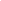 8 . Status Pemohon /Applicants Status : TETAP (Permanent) / KONTRAK (Contract)			Profesor 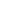 		Professor 		Profesor Madya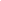 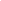 		Associate Professor		Pensyarah Kanan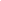                           Senior Lecturer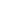 		Pensyarah		Lecturer9. No. Staf / Staff Number : 10. Penyelidik Bersama / Co-researcher :Nama (seperti dalam kad pengenalan)/ Name (as in identity card)*Sekurang-kurangnya seorang Penyelidik bersama seorang pelajar pascasiswazah.Penyelidik Bersama (Co-researcher) if applicablePelajar Pascasiswazah (Postgraduate Student)B. BUTIR-BUTIR PROJEK / PROJECT DETAILS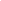 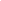 11. Status Projek/ :	   Projek Baru/ New Project					                                                    Project Status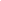       			   Projek sedang dijalankan / On-going project12. Jenis Penyelidikan / Type of research: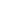 	          		   Penyelidikan Asas & Fundamental / Basic & Fundamental Research	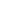                        		   Penyelidikan Gunaan / Applied Research 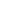 	          		   Penyelidikan Multi & Trans-Disiplin / Multi & Trans-Disciplinary Research		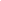                        		   Penyelidikan Translasi / Translational Research 13. Tajuk Penyelidikan / Research Title:14. Nic Penyelidikan PTj / PTj Research Nic: 15. Bidang Penyelidikan / Research Area: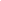 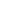 	Applied Science				Natural Sciences and National Heritage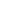 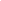 	Arts and Applied Arts			Social Sciences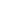 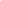 	Clinical and Health Sciences		Technology and Engineering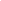 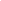 	Pure Science				Information and Communication TechnologyC. PROJEK BERKAITAN / RELATED PROJECT16. Senaraikan projek-projek lain yang sedang dijalankan termasuk yang pernah dibiayai oleh Geran Khas Penyelidikan sebelum ini.      List of the ongoing project included any projects that have been funded by Geran Khas Penyelidikan. 	E.  PENGAKUAN / DECLARATION(Sila tanda / Please tick)Saya memperakui bahawa tajuk kajian yg dicadangkan adalah merupakan sebahagian dari tajuk tesis/disertasi calon seliaan saya.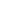 I declare that the research title proposed is partially or wholly related to the thesis/dissertation under my supervision.Semua maklumat yang diisi adalah benar, PTj berhak menolak permohonan atau  membatalkan tawaran pada bila-bila masa sekiranya keterangan yang dikemukakan adalah tidak benar.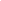 All information stated here are accurate, PTj has the right to reject or to cancel the offer without prior notice if there is any inaccurate information given.Tandatangan/ Signature	: _____________________Tarikh/ Date 		:			Kemaskini pada : 21 September 2023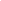 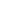 No.Nama StafStaff NameJabatanDepartmentTelephone No.No. TelefonEmelEmailTandatanganSignature1.No.Name Pelajar & No. MatrikStudent Name & Matric No.Master/PhDSarjana/ DoktorMod Campuran / PenyelidikanMixed/ Research modeTarikh MendaftarRegistration dateTandatanganSignature1.Nama :No. Matrik :No Rujukan/Project reference numberTarikh Mula dan Tamat Projek /Project Start and End DateTajuk /TitleJumlah /Total amount (RM)Sumber/ SourcePeranan /Role(P.I or Co)Baki /Balance(RM)Borang permohonan beserta dokumen yang lengkap perlulah dihantar melalui emel kepada :Please submit complete application form with relevant documents via email to:api_ppp@um.edu.my03 - 7967 6012/6049Bahagian PenyelidikanAkademi Pengajian Islam50603, Kuala Lumpur, Universiti Malaya